INFORME DE SEGUIMIENTO AL PLAN ANTICORRUPCION Y DE ATENCION AL CIUDADANO A 31 DE DICIEMBRE DE 2023ALBERTO GOMEZ ALAPEAsesor de Control InternoNeiva, 16 de enero de 2024INTRODUCCIÓNAtendiendo lo dispuesto en el artículo 73 de la Ley 1474 de 2011 y en el Decreto reglamentario 124 del 26 de enero de 2016, Artículo 2.1.4.6 “Mecanismos de seguimiento al cumplimiento y monitoreo”, le corresponde a la Oficina de Control Interno, el seguimiento al cumplimiento de las orientaciones y obligaciones derivadas del Plan Anticorrupción y de Atención al Ciudadano y el Mapa de Riesgos de Corrupción establecido en la Contraloría de Neiva.La Secretaria de Transparencia de la Presidencia de la República dispuso que las fechas de corte para que las oficinas de control interno presentaran los informes de seguimiento a los planes anticorrupción son (abril 30, agosto 31 y diciembre 31).Atendiendo a lo anterior la Contraloría Municipal presenta un informe que contiene las actividades realizadas a 31 de diciembre de 2023, correspondientes al tercer cuatrimestre de seguimiento.OBJETIVOS DEL SEGUIMIENTOVerificar la formulación y publicación del Plan Anticorrupción y Atención al Ciudadano de acuerdo con lo establecido en la normatividad vigente.Efectuar el seguimiento, el control a la implementación y a los avances de las actividades consignadas en el Plan Anticorrupción y de Atención al Ciudadano de la Contraloría Municipal de Neiva para el año 2023 el cual está estructurado en 5 componentes y las iniciativas adicionales.Verificar que la atención al ciudadano se preste de acuerdo con las normas y los parámetros establecidos en los procedimientos de la Entidad.Verificar la eficacia de los mecanismos de seguimiento a la respuesta oportuna de las solicitudes presentadas por los ciudadanos.Identificar la existencia de controles efectivos que permitan minimizar el riesgo de corrupción en cada uno de los procesos de la Contraloría Neiva.METODOLOGÍALa Oficina de Control Interno, adelantó las siguientes actividades para el cumplimiento de los objetivos del presente seguimiento:Se verificó en la página web Institucional, la publicación del Plan Anticorrupción y Atención al Ciudadano.Se solicitó a las dependencias responsables de las actividades contenidas en el plan para este tercer cuatrimestre, las evidencias y soportes de los avances de las actividades reportadas en el monitoreo.Seguimiento a los avances y cumplimiento de las actividades del plan de acción 2023.Se elaboró un informe general de cumplimiento y avances al Plan Anticorrupción y de Atención al Ciudadano, el cual se publicará en la página web de la entidad.Se realizaron sugerencias y recomendaciones de acuerdo a lo evidenciado según el nivel de ejecución de las actividades a los responsables de las mismas.CONCLUSIONES:Se dio cumplimiento a la formulación, publicación en la página web y socialización del Plan Anticorrupción y de Atención al Ciudadano para la vigencia 2023.Se verificó que la atención al ciudadano se presta de acuerdo con las normas y los parámetros establecidos en los procedimientos de la Contraloría de Neiva.Son efectivos los mecanismos de seguimiento a la respuesta oportuna de las solicitudes presentadas por los ciudadanos (PQD).A la fecha las acciones presentan un buen avance de cumplimiento.Se sugiere implementar más estrategias de promoción de las competencias y servicios de la Contraloría Municipal, como también publicar en la página web y redes sociales todas las actividades realizadas en desarrollo del plan de acción. Cordialmente,  (Original Firmado)ALBERTO GOMEZ ALAPEAsesor de Control InternoComponente 1: Gestión de Riesgos de Corrupción - Mapa de Riesgos de CorrupciónComponente 1: Gestión de Riesgos de Corrupción - Mapa de Riesgos de CorrupciónComponente 1: Gestión de Riesgos de Corrupción - Mapa de Riesgos de CorrupciónComponente 1: Gestión de Riesgos de Corrupción - Mapa de Riesgos de CorrupciónComponente 1: Gestión de Riesgos de Corrupción - Mapa de Riesgos de CorrupciónComponente 1: Gestión de Riesgos de Corrupción - Mapa de Riesgos de CorrupciónComponente 1: Gestión de Riesgos de Corrupción - Mapa de Riesgos de CorrupciónComponente 1: Gestión de Riesgos de Corrupción - Mapa de Riesgos de CorrupciónSubcomponenteActividadesActividadesMeta o ProductoResponsableFecha de EjecuciónPorcentajede  ejecuciónAvancePolítica de Administración de Riesgos1.Elaborar Plan Anticorrupción y de Atención al Ciudadano vigencia 2023, incluyendo política de administración del riesgo.Documento con Política de administración de riesgos actualizada.Directores Técnicos y Jefes de OficinaEnero100%Actividad ejecutada:Aprobado mediante acta No. 003 en Comité de Gestión y Desempeño del día 30 de enero de 2023 y publicado el mismo día en la página web de la entidad.Construcción del Mapa de Riesgos de Corrupción2.Actualizar los riesgos de gestión existentes.Mapa de riesgos de gestión actualizadosDirectores Técnicos y Jefes deOficinaPrimer Semestre100%Actividad ejecutada: En el mes de mayo se realizó actualización de los mapas de riesgos de la entidad para la presente vigencia y se publicaron en página web.Construcción del Mapa de Riesgos de Corrupción3.Actualizar los riesgos de corrupción existentes.Mapa de riesgos de corrupción actualizadosDirectores Técnicos y Jefes deOficinaPrimer Semestre100%Actividad ejecutada: En el mes de mayo se realizó actualización de los mapas de riesgos de la entidad para la presente vigencia y se publicaron en página web.Consulta y divulgación4.Publicar en la página web el Plan Anticorrupción y de Atención al Ciudadano vigencia 2023Plan Anticorrupción y Atención al Ciudadano vigencia2023 publicadoOficina Asesora de Control InternoEnero100%Actividad ejecutada: Aprobado mediante acta No. 003 en Comité de Gestión y Desempeño del día 30 de enero de 2023 y publicado el mismo día en la página web de la entidad.Consulta y divulgación5.Socializar el Plan Anticorrupción y de Atención al Ciudadano vigencia 2023 al interior de laInstituciónPlan Anti corrupción y Atención al Ciudadano vigencia 2023 socializado en la entidadOficina Asesora de Control Interno – Dirección de Participación CiudadanaFebrero100%Actividad ejecutada: Se realizó socialización del Plan Anticorrupción con todos los funcionarios de la Contraloría y se envió a sus correos electrónicos, en el mes de febrero.Monitoreo y Revisión6.Realizar actividades de monitoreo a los Mapas de Riesgos de CorrupciónDocumentos que Evidencien el monitoreo realizadoDirectores Técnicos y Jefes deOficinaSemestralmente100%Actividad que se viene ejecutando: Se realizó un primer informe con corte a 30 de junio y se publicó en la página web. Con corte a 31 de agostode 2023 se realizó y público en la página web un informe de seguimiento al Plan anticorrupción. Seguimiento7.Realizar seguimiento a los Mapas de Riesgos de CorrupciónDos informes de seguimiento a los Mapas de Riesgos de Corrupción publicadosOficina Asesora de Control InternoJunio y Diciembre100%Actividad que se viene ejecutando: Se realizó un primer informe con corte a 30 de junio y se publicó en la página web. Se realizan monitoreos al cumplimiento de actividades planteadas en los mapas de riesgos de corrupción Componente 2: Estrategia De Racionalización De TrámitesComponente 2: Estrategia De Racionalización De TrámitesComponente 2: Estrategia De Racionalización De TrámitesComponente 2: Estrategia De Racionalización De TrámitesComponente 2: Estrategia De Racionalización De TrámitesComponente 2: Estrategia De Racionalización De TrámitesComponente 2: Estrategia De Racionalización De TrámitesComponente 2: Estrategia De Racionalización De TrámitesComponente 2: Estrategia De Racionalización De TrámitesComponente 2: Estrategia De Racionalización De TrámitesNombre del ProcesoTipoAcciones racionalizaciónSituación actualMejora por implementarBeneficio al ciudadano o entidadResponsableFecha de ejecuciónPorcentaje de   ejecuciónObservacionesParticipación CiudadanaAdministrativoPromover el uso del aplicativo PQDsAlto Porcentaje de PQDs atendidas de forma escrita a través de ventanilla única o buzón de sugerenciasMasificación de la Aplicación de la herramienta de PQDs a través de la página webDisminución de costos y tiempoDirección de Participación CiudadanaEnero a Diciembre100%Actividad que se viene ejecutando: Constantemente se realiza promoción del uso del aplicativo a través de la página web y redes sociales mediante publicaciones y banner.Componente 3: Rendición de CuentasComponente 3: Rendición de CuentasComponente 3: Rendición de CuentasComponente 3: Rendición de CuentasComponente 3: Rendición de CuentasComponente 3: Rendición de CuentasComponente 3: Rendición de CuentasComponente 3: Rendición de CuentasSubcomponenteActividadesActividadesMeta o ProductoResponsableFecha de EjecuciónPorcentajede  ejecuciónObservacionesActividad	en	constanteejecución:	Se empleó continuamente lenguaje sencillo en todas las publicaciones realizadas de manera escrita, en página web y redes sociales con el fin de formar al ciudadano en temas específicos de control social, participación	y presentación de denuncias. Actividad	en	constanteejecución:	Se empleó continuamente lenguaje sencillo en todas las publicaciones realizadas de manera escrita, en página web y redes sociales con el fin de formar al ciudadano en temas específicos de control social, participación	y presentación de denuncias. Información deUtilizar en todas lasCiudadanos queDirección deActividad	en	constanteejecución:	Se empleó continuamente lenguaje sencillo en todas las publicaciones realizadas de manera escrita, en página web y redes sociales con el fin de formar al ciudadano en temas específicos de control social, participación	y presentación de denuncias. calidad encomunicaciones enpercibenParticipaciónActividad	en	constanteejecución:	Se empleó continuamente lenguaje sencillo en todas las publicaciones realizadas de manera escrita, en página web y redes sociales con el fin de formar al ciudadano en temas específicos de control social, participación	y presentación de denuncias. lenguaje1.medios escritos yclaridad en loCiudadanaConstante100%Actividad	en	constanteejecución:	Se empleó continuamente lenguaje sencillo en todas las publicaciones realizadas de manera escrita, en página web y redes sociales con el fin de formar al ciudadano en temas específicos de control social, participación	y presentación de denuncias. comprensible yvirtuales un lenguajecomunicado porActividad	en	constanteejecución:	Se empleó continuamente lenguaje sencillo en todas las publicaciones realizadas de manera escrita, en página web y redes sociales con el fin de formar al ciudadano en temas específicos de control social, participación	y presentación de denuncias. claro.comprensible y claroel ente de control.Actividad	en	constanteejecución:	Se empleó continuamente lenguaje sencillo en todas las publicaciones realizadas de manera escrita, en página web y redes sociales con el fin de formar al ciudadano en temas específicos de control social, participación	y presentación de denuncias. Actividad	en	constanteejecución:	Se empleó continuamente lenguaje sencillo en todas las publicaciones realizadas de manera escrita, en página web y redes sociales con el fin de formar al ciudadano en temas específicos de control social, participación	y presentación de denuncias. Actividad	en	constanteejecución:	Se empleó continuamente lenguaje sencillo en todas las publicaciones realizadas de manera escrita, en página web y redes sociales con el fin de formar al ciudadano en temas específicos de control social, participación	y presentación de denuncias. Actividad	en	constanteejecución:	Se empleó continuamente lenguaje sencillo en todas las publicaciones realizadas de manera escrita, en página web y redes sociales con el fin de formar al ciudadano en temas específicos de control social, participación	y presentación de denuncias. Actividad	en	constanteejecución: Se recibieron permanentemente las   denuncia instauradas a través de redes sociales fortaleciendo de esta manera los diferentes canales de comunicación con el ciudadano. Diálogo dedoble vía con la ciudadanía y sus     organizaciones.Actividad	en	constanteejecución: Se recibieron permanentemente las   denuncia instauradas a través de redes sociales fortaleciendo de esta manera los diferentes canales de comunicación con el ciudadano. Diálogo dedoble vía con la ciudadanía y sus     organizaciones.2.Generar espacios con la ciudadanía donde se de la comunicación en doble vía, con el fin acercar la entidad a la comunidad y generar reconocimiento.Atención efectiva alciudadanoDirección de Participación CiudadanaConstante100%Actividad	en	constanteejecución: Se recibieron permanentemente las   denuncia instauradas a través de redes sociales fortaleciendo de esta manera los diferentes canales de comunicación con el ciudadano. Actividad	en	constanteejecución: Se recibieron permanentemente las   denuncia instauradas a través de redes sociales fortaleciendo de esta manera los diferentes canales de comunicación con el ciudadano. Actividad	en	constanteejecución: Se recibieron permanentemente las   denuncia instauradas a través de redes sociales fortaleciendo de esta manera los diferentes canales de comunicación con el ciudadano. Incentivos para la cultura de rendición de cuentas3.Reconocimiento público a instituciones, servidores públicos y líderes que fueron constantes en las actividades desarrolladas por el ente de controlReconocimiento (a través de redes, reuniones, y/o escrito) por participaciónDirección de Participación CiudadanaSegundo Semestre100%Actividad programada: En los meses de noviembre y diciembre se realizaron reconocimientos a personas e instituciones que participaron en las actividades programadas por la Contraloría Municipal de Neiva.Evaluación yretroalimentación a la gestión institucional4.Rendición de cuentas de interés general a la comunidad.Informe de Gestión SocializadoContralor     Municipal - Dirección de Participación Ciudadana.Segundo semestre100%Actividad programada: El 20 de diciembre se realizó el informe de rendición de cuentas a la comunidad y se publico en la pagina web de la entidad.Evaluación yretroalimentación a la gestión institucional5.Presentación informe presupuestal, financiero y de gestión y de los recursos naturales y medio ambiente alConcejo de NeivaInforme Socializado ante el ente de control político.Contralor Municipal - Dirección de FiscalizaciónSegundo semestre100%Actividad programada: Se remitió al Concejo de Neiva, el Informe Financiero y Presupuestal; solo que por motivos de agenda de la Corporación  no se socializó.                   Componente 4: Mecanismos Para Mejorar La Atención al Ciudadano                  Componente 4: Mecanismos Para Mejorar La Atención al Ciudadano                  Componente 4: Mecanismos Para Mejorar La Atención al Ciudadano                  Componente 4: Mecanismos Para Mejorar La Atención al Ciudadano                  Componente 4: Mecanismos Para Mejorar La Atención al Ciudadano                  Componente 4: Mecanismos Para Mejorar La Atención al Ciudadano                  Componente 4: Mecanismos Para Mejorar La Atención al Ciudadano                  Componente 4: Mecanismos Para Mejorar La Atención al CiudadanoSubcomponenteActividadesActividadesMeta o ProductoResponsableFecha de EjecuciónPorcentaje de ejecuciónObservacionesFortalecer lascompetencias delos servidorespúblicos queatienden a losciudadanos a travésdeprocesos decapacitaciónRegistro de actividades desarrolladas y participantesSecretaríaGeneralActividad que se viene ejecutando:Manejo de Reservas Presupuestales: 12 de eneroCharla pre pensionados 02 de mayo Charla para RPM traslado de régimen y doble asesoría 09 de mayo.Contratación estatal parte 1, 08 de junioContratación estatal parte 2, 08 de junioContratación en las instituciones educativas 14 de junio. Capacitación en Guía de auditoria territorial en el marco de las normas internacionales ISSAI-GAT versión 3.0, 21 de junio. Seminario- taller Actualización en asuntos de Participación Ciudadana	18 de julio.Seminario- taller Participación Ciudadana y Gestión Documental 01 de agosto.Jornada de capacitación- plan acción 2023 "Aspectos relevantes sobre el derecho disciplinario" 03 de agosto.Jornada de capacitación- plan acción 2023 "Aspectos relevantes sobre el derecho disciplinario parte 2", 10 de agosto.Seminario-Taller "Formulación e implementación de la Guía de auditoría territorial GAT 3.0 y servicios públicos domiciliarios" 16 de agosto. Seminario-Taller "Formulación e implementación de la Guía de auditoría territorial GAT 3.0 y servicios públicos domiciliarios" 17 de agosto.Fortalecer lascompetencias delos servidorespúblicos queatienden a losciudadanos a travésdeprocesos decapacitaciónRegistro de actividades desarrolladas y participantesSecretaríaGeneralFebrero aNoviembreActividad que se viene ejecutando:Manejo de Reservas Presupuestales: 12 de eneroCharla pre pensionados 02 de mayo Charla para RPM traslado de régimen y doble asesoría 09 de mayo.Contratación estatal parte 1, 08 de junioContratación estatal parte 2, 08 de junioContratación en las instituciones educativas 14 de junio. Capacitación en Guía de auditoria territorial en el marco de las normas internacionales ISSAI-GAT versión 3.0, 21 de junio. Seminario- taller Actualización en asuntos de Participación Ciudadana	18 de julio.Seminario- taller Participación Ciudadana y Gestión Documental 01 de agosto.Jornada de capacitación- plan acción 2023 "Aspectos relevantes sobre el derecho disciplinario" 03 de agosto.Jornada de capacitación- plan acción 2023 "Aspectos relevantes sobre el derecho disciplinario parte 2", 10 de agosto.Seminario-Taller "Formulación e implementación de la Guía de auditoría territorial GAT 3.0 y servicios públicos domiciliarios" 16 de agosto. Seminario-Taller "Formulación e implementación de la Guía de auditoría territorial GAT 3.0 y servicios públicos domiciliarios" 17 de agosto.TalentoHumanoFortalecer lascompetencias delos servidorespúblicos queatienden a losciudadanos a travésdeprocesos decapacitaciónRegistro de actividades desarrolladas y participantesSecretaríaGeneralFebrero aNoviembre100%Actividad que se viene ejecutando:Manejo de Reservas Presupuestales: 12 de eneroCharla pre pensionados 02 de mayo Charla para RPM traslado de régimen y doble asesoría 09 de mayo.Contratación estatal parte 1, 08 de junioContratación estatal parte 2, 08 de junioContratación en las instituciones educativas 14 de junio. Capacitación en Guía de auditoria territorial en el marco de las normas internacionales ISSAI-GAT versión 3.0, 21 de junio. Seminario- taller Actualización en asuntos de Participación Ciudadana	18 de julio.Seminario- taller Participación Ciudadana y Gestión Documental 01 de agosto.Jornada de capacitación- plan acción 2023 "Aspectos relevantes sobre el derecho disciplinario" 03 de agosto.Jornada de capacitación- plan acción 2023 "Aspectos relevantes sobre el derecho disciplinario parte 2", 10 de agosto.Seminario-Taller "Formulación e implementación de la Guía de auditoría territorial GAT 3.0 y servicios públicos domiciliarios" 16 de agosto. Seminario-Taller "Formulación e implementación de la Guía de auditoría territorial GAT 3.0 y servicios públicos domiciliarios" 17 de agosto.TalentoHumanoFortalecer lascompetencias delos servidorespúblicos queatienden a losciudadanos a travésdeprocesos decapacitaciónRegistro de actividades desarrolladas y participantesSecretaríaGeneralFebrero aNoviembreActividad que se viene ejecutando:Manejo de Reservas Presupuestales: 12 de eneroCharla pre pensionados 02 de mayo Charla para RPM traslado de régimen y doble asesoría 09 de mayo.Contratación estatal parte 1, 08 de junioContratación estatal parte 2, 08 de junioContratación en las instituciones educativas 14 de junio. Capacitación en Guía de auditoria territorial en el marco de las normas internacionales ISSAI-GAT versión 3.0, 21 de junio. Seminario- taller Actualización en asuntos de Participación Ciudadana	18 de julio.Seminario- taller Participación Ciudadana y Gestión Documental 01 de agosto.Jornada de capacitación- plan acción 2023 "Aspectos relevantes sobre el derecho disciplinario" 03 de agosto.Jornada de capacitación- plan acción 2023 "Aspectos relevantes sobre el derecho disciplinario parte 2", 10 de agosto.Seminario-Taller "Formulación e implementación de la Guía de auditoría territorial GAT 3.0 y servicios públicos domiciliarios" 16 de agosto. Seminario-Taller "Formulación e implementación de la Guía de auditoría territorial GAT 3.0 y servicios públicos domiciliarios" 17 de agosto.TalentoHumano1.Fortalecer lascompetencias delos servidorespúblicos queatienden a losciudadanos a travésdeprocesos decapacitaciónRegistro de actividades desarrolladas y participantesSecretaríaGeneralFebrero aNoviembreActividad que se viene ejecutando:Manejo de Reservas Presupuestales: 12 de eneroCharla pre pensionados 02 de mayo Charla para RPM traslado de régimen y doble asesoría 09 de mayo.Contratación estatal parte 1, 08 de junioContratación estatal parte 2, 08 de junioContratación en las instituciones educativas 14 de junio. Capacitación en Guía de auditoria territorial en el marco de las normas internacionales ISSAI-GAT versión 3.0, 21 de junio. Seminario- taller Actualización en asuntos de Participación Ciudadana	18 de julio.Seminario- taller Participación Ciudadana y Gestión Documental 01 de agosto.Jornada de capacitación- plan acción 2023 "Aspectos relevantes sobre el derecho disciplinario" 03 de agosto.Jornada de capacitación- plan acción 2023 "Aspectos relevantes sobre el derecho disciplinario parte 2", 10 de agosto.Seminario-Taller "Formulación e implementación de la Guía de auditoría territorial GAT 3.0 y servicios públicos domiciliarios" 16 de agosto. Seminario-Taller "Formulación e implementación de la Guía de auditoría territorial GAT 3.0 y servicios públicos domiciliarios" 17 de agosto.TalentoHumanoFortalecer lascompetencias delos servidorespúblicos queatienden a losciudadanos a travésdeprocesos decapacitaciónRegistro de actividades desarrolladas y participantesSecretaríaGeneralFebrero aNoviembreActividad que se viene ejecutando:Manejo de Reservas Presupuestales: 12 de eneroCharla pre pensionados 02 de mayo Charla para RPM traslado de régimen y doble asesoría 09 de mayo.Contratación estatal parte 1, 08 de junioContratación estatal parte 2, 08 de junioContratación en las instituciones educativas 14 de junio. Capacitación en Guía de auditoria territorial en el marco de las normas internacionales ISSAI-GAT versión 3.0, 21 de junio. Seminario- taller Actualización en asuntos de Participación Ciudadana	18 de julio.Seminario- taller Participación Ciudadana y Gestión Documental 01 de agosto.Jornada de capacitación- plan acción 2023 "Aspectos relevantes sobre el derecho disciplinario" 03 de agosto.Jornada de capacitación- plan acción 2023 "Aspectos relevantes sobre el derecho disciplinario parte 2", 10 de agosto.Seminario-Taller "Formulación e implementación de la Guía de auditoría territorial GAT 3.0 y servicios públicos domiciliarios" 16 de agosto. Seminario-Taller "Formulación e implementación de la Guía de auditoría territorial GAT 3.0 y servicios públicos domiciliarios" 17 de agosto.TalentoHumanoFortalecer lascompetencias delos servidorespúblicos queatienden a losciudadanos a travésdeprocesos decapacitaciónRegistro de actividades desarrolladas y participantesSecretaríaGeneralFebrero aNoviembreActividad que se viene ejecutando:Manejo de Reservas Presupuestales: 12 de eneroCharla pre pensionados 02 de mayo Charla para RPM traslado de régimen y doble asesoría 09 de mayo.Contratación estatal parte 1, 08 de junioContratación estatal parte 2, 08 de junioContratación en las instituciones educativas 14 de junio. Capacitación en Guía de auditoria territorial en el marco de las normas internacionales ISSAI-GAT versión 3.0, 21 de junio. Seminario- taller Actualización en asuntos de Participación Ciudadana	18 de julio.Seminario- taller Participación Ciudadana y Gestión Documental 01 de agosto.Jornada de capacitación- plan acción 2023 "Aspectos relevantes sobre el derecho disciplinario" 03 de agosto.Jornada de capacitación- plan acción 2023 "Aspectos relevantes sobre el derecho disciplinario parte 2", 10 de agosto.Seminario-Taller "Formulación e implementación de la Guía de auditoría territorial GAT 3.0 y servicios públicos domiciliarios" 16 de agosto. Seminario-Taller "Formulación e implementación de la Guía de auditoría territorial GAT 3.0 y servicios públicos domiciliarios" 17 de agosto.TalentoHumanoFortalecer lascompetencias delos servidorespúblicos queatienden a losciudadanos a travésdeprocesos decapacitaciónRegistro de actividades desarrolladas y participantesSecretaríaGeneralFebrero aNoviembreActividad que se viene ejecutando:Manejo de Reservas Presupuestales: 12 de eneroCharla pre pensionados 02 de mayo Charla para RPM traslado de régimen y doble asesoría 09 de mayo.Contratación estatal parte 1, 08 de junioContratación estatal parte 2, 08 de junioContratación en las instituciones educativas 14 de junio. Capacitación en Guía de auditoria territorial en el marco de las normas internacionales ISSAI-GAT versión 3.0, 21 de junio. Seminario- taller Actualización en asuntos de Participación Ciudadana	18 de julio.Seminario- taller Participación Ciudadana y Gestión Documental 01 de agosto.Jornada de capacitación- plan acción 2023 "Aspectos relevantes sobre el derecho disciplinario" 03 de agosto.Jornada de capacitación- plan acción 2023 "Aspectos relevantes sobre el derecho disciplinario parte 2", 10 de agosto.Seminario-Taller "Formulación e implementación de la Guía de auditoría territorial GAT 3.0 y servicios públicos domiciliarios" 16 de agosto. Seminario-Taller "Formulación e implementación de la Guía de auditoría territorial GAT 3.0 y servicios públicos domiciliarios" 17 de agosto.TalentoHumanoFortalecer lascompetencias delos servidorespúblicos queatienden a losciudadanos a travésdeprocesos decapacitaciónRegistro de actividades desarrolladas y participantesSecretaríaGeneralFebrero aNoviembreActividad que se viene ejecutando:Manejo de Reservas Presupuestales: 12 de eneroCharla pre pensionados 02 de mayo Charla para RPM traslado de régimen y doble asesoría 09 de mayo.Contratación estatal parte 1, 08 de junioContratación estatal parte 2, 08 de junioContratación en las instituciones educativas 14 de junio. Capacitación en Guía de auditoria territorial en el marco de las normas internacionales ISSAI-GAT versión 3.0, 21 de junio. Seminario- taller Actualización en asuntos de Participación Ciudadana	18 de julio.Seminario- taller Participación Ciudadana y Gestión Documental 01 de agosto.Jornada de capacitación- plan acción 2023 "Aspectos relevantes sobre el derecho disciplinario" 03 de agosto.Jornada de capacitación- plan acción 2023 "Aspectos relevantes sobre el derecho disciplinario parte 2", 10 de agosto.Seminario-Taller "Formulación e implementación de la Guía de auditoría territorial GAT 3.0 y servicios públicos domiciliarios" 16 de agosto. Seminario-Taller "Formulación e implementación de la Guía de auditoría territorial GAT 3.0 y servicios públicos domiciliarios" 17 de agosto.TalentoHumanoRegistro de actividades desarrolladas y participantesSecretaríaGeneralFebrero aNoviembreActividad que se viene ejecutando:Manejo de Reservas Presupuestales: 12 de eneroCharla pre pensionados 02 de mayo Charla para RPM traslado de régimen y doble asesoría 09 de mayo.Contratación estatal parte 1, 08 de junioContratación estatal parte 2, 08 de junioContratación en las instituciones educativas 14 de junio. Capacitación en Guía de auditoria territorial en el marco de las normas internacionales ISSAI-GAT versión 3.0, 21 de junio. Seminario- taller Actualización en asuntos de Participación Ciudadana	18 de julio.Seminario- taller Participación Ciudadana y Gestión Documental 01 de agosto.Jornada de capacitación- plan acción 2023 "Aspectos relevantes sobre el derecho disciplinario" 03 de agosto.Jornada de capacitación- plan acción 2023 "Aspectos relevantes sobre el derecho disciplinario parte 2", 10 de agosto.Seminario-Taller "Formulación e implementación de la Guía de auditoría territorial GAT 3.0 y servicios públicos domiciliarios" 16 de agosto. Seminario-Taller "Formulación e implementación de la Guía de auditoría territorial GAT 3.0 y servicios públicos domiciliarios" 17 de agosto.TalentoHumanoRegistro de actividades desarrolladas y participantesSecretaríaGeneralFebrero aNoviembreActividad que se viene ejecutando:Manejo de Reservas Presupuestales: 12 de eneroCharla pre pensionados 02 de mayo Charla para RPM traslado de régimen y doble asesoría 09 de mayo.Contratación estatal parte 1, 08 de junioContratación estatal parte 2, 08 de junioContratación en las instituciones educativas 14 de junio. Capacitación en Guía de auditoria territorial en el marco de las normas internacionales ISSAI-GAT versión 3.0, 21 de junio. Seminario- taller Actualización en asuntos de Participación Ciudadana	18 de julio.Seminario- taller Participación Ciudadana y Gestión Documental 01 de agosto.Jornada de capacitación- plan acción 2023 "Aspectos relevantes sobre el derecho disciplinario" 03 de agosto.Jornada de capacitación- plan acción 2023 "Aspectos relevantes sobre el derecho disciplinario parte 2", 10 de agosto.Seminario-Taller "Formulación e implementación de la Guía de auditoría territorial GAT 3.0 y servicios públicos domiciliarios" 16 de agosto. Seminario-Taller "Formulación e implementación de la Guía de auditoría territorial GAT 3.0 y servicios públicos domiciliarios" 17 de agosto.TalentoHumanoRegistro de actividades desarrolladas y participantesSecretaríaGeneralFebrero aNoviembreActividad que se viene ejecutando:Manejo de Reservas Presupuestales: 12 de eneroCharla pre pensionados 02 de mayo Charla para RPM traslado de régimen y doble asesoría 09 de mayo.Contratación estatal parte 1, 08 de junioContratación estatal parte 2, 08 de junioContratación en las instituciones educativas 14 de junio. Capacitación en Guía de auditoria territorial en el marco de las normas internacionales ISSAI-GAT versión 3.0, 21 de junio. Seminario- taller Actualización en asuntos de Participación Ciudadana	18 de julio.Seminario- taller Participación Ciudadana y Gestión Documental 01 de agosto.Jornada de capacitación- plan acción 2023 "Aspectos relevantes sobre el derecho disciplinario" 03 de agosto.Jornada de capacitación- plan acción 2023 "Aspectos relevantes sobre el derecho disciplinario parte 2", 10 de agosto.Seminario-Taller "Formulación e implementación de la Guía de auditoría territorial GAT 3.0 y servicios públicos domiciliarios" 16 de agosto. Seminario-Taller "Formulación e implementación de la Guía de auditoría territorial GAT 3.0 y servicios públicos domiciliarios" 17 de agosto.TalentoHumanoRegistro de actividades desarrolladas y participantesSecretaríaGeneralFebrero aNoviembreActividad que se viene ejecutando:Manejo de Reservas Presupuestales: 12 de eneroCharla pre pensionados 02 de mayo Charla para RPM traslado de régimen y doble asesoría 09 de mayo.Contratación estatal parte 1, 08 de junioContratación estatal parte 2, 08 de junioContratación en las instituciones educativas 14 de junio. Capacitación en Guía de auditoria territorial en el marco de las normas internacionales ISSAI-GAT versión 3.0, 21 de junio. Seminario- taller Actualización en asuntos de Participación Ciudadana	18 de julio.Seminario- taller Participación Ciudadana y Gestión Documental 01 de agosto.Jornada de capacitación- plan acción 2023 "Aspectos relevantes sobre el derecho disciplinario" 03 de agosto.Jornada de capacitación- plan acción 2023 "Aspectos relevantes sobre el derecho disciplinario parte 2", 10 de agosto.Seminario-Taller "Formulación e implementación de la Guía de auditoría territorial GAT 3.0 y servicios públicos domiciliarios" 16 de agosto. Seminario-Taller "Formulación e implementación de la Guía de auditoría territorial GAT 3.0 y servicios públicos domiciliarios" 17 de agosto.TalentoHumanoRegistro de actividades desarrolladas y participantesSecretaríaGeneralFebrero aNoviembreActividad que se viene ejecutando:Manejo de Reservas Presupuestales: 12 de eneroCharla pre pensionados 02 de mayo Charla para RPM traslado de régimen y doble asesoría 09 de mayo.Contratación estatal parte 1, 08 de junioContratación estatal parte 2, 08 de junioContratación en las instituciones educativas 14 de junio. Capacitación en Guía de auditoria territorial en el marco de las normas internacionales ISSAI-GAT versión 3.0, 21 de junio. Seminario- taller Actualización en asuntos de Participación Ciudadana	18 de julio.Seminario- taller Participación Ciudadana y Gestión Documental 01 de agosto.Jornada de capacitación- plan acción 2023 "Aspectos relevantes sobre el derecho disciplinario" 03 de agosto.Jornada de capacitación- plan acción 2023 "Aspectos relevantes sobre el derecho disciplinario parte 2", 10 de agosto.Seminario-Taller "Formulación e implementación de la Guía de auditoría territorial GAT 3.0 y servicios públicos domiciliarios" 16 de agosto. Seminario-Taller "Formulación e implementación de la Guía de auditoría territorial GAT 3.0 y servicios públicos domiciliarios" 17 de agosto.Realizarsemestralmente lamedición depercepción de losciudadanosrespecto a la calidady accesibilidad de loscanales de atencióndurante el añoDocumento de resultadosde la medición depercepción de losciudadanos respecto a lacalidad y accesibilidad delos canales de atenciónOficinaAsesora deControlInternoJunio yDiciembre100%Actividad que se viene ejecutando: Se realizó un primer informe con corte a 30 de junio y se publicó en la página web. Adicionalmente en el informe de rendición de cuentas se evaluó la percepción de la ciudadanía, de los canales de comunicación de la entidad dando como resultado un nivel con puntuación del 4.7 sobre 5, calificado como satisfactorio. Realizarsemestralmente lamedición depercepción de losciudadanosrespecto a la calidady accesibilidad de loscanales de atencióndurante el añoDocumento de resultadosde la medición depercepción de losciudadanos respecto a lacalidad y accesibilidad delos canales de atenciónOficinaAsesora deControlInternoJunio yDiciembre100%Actividad que se viene ejecutando: Se realizó un primer informe con corte a 30 de junio y se publicó en la página web. Adicionalmente en el informe de rendición de cuentas se evaluó la percepción de la ciudadanía, de los canales de comunicación de la entidad dando como resultado un nivel con puntuación del 4.7 sobre 5, calificado como satisfactorio. Realizarsemestralmente lamedición depercepción de losciudadanosrespecto a la calidady accesibilidad de loscanales de atencióndurante el añoDocumento de resultadosde la medición depercepción de losciudadanos respecto a lacalidad y accesibilidad delos canales de atenciónOficinaAsesora deControlInternoJunio yDiciembre100%Actividad que se viene ejecutando: Se realizó un primer informe con corte a 30 de junio y se publicó en la página web. Adicionalmente en el informe de rendición de cuentas se evaluó la percepción de la ciudadanía, de los canales de comunicación de la entidad dando como resultado un nivel con puntuación del 4.7 sobre 5, calificado como satisfactorio. Realizarsemestralmente lamedición depercepción de losciudadanosrespecto a la calidady accesibilidad de loscanales de atencióndurante el añoDocumento de resultadosde la medición depercepción de losciudadanos respecto a lacalidad y accesibilidad delos canales de atenciónOficinaAsesora deControlInternoJunio yDiciembre100%Actividad que se viene ejecutando: Se realizó un primer informe con corte a 30 de junio y se publicó en la página web. Adicionalmente en el informe de rendición de cuentas se evaluó la percepción de la ciudadanía, de los canales de comunicación de la entidad dando como resultado un nivel con puntuación del 4.7 sobre 5, calificado como satisfactorio. Relacionamientocon el CiudadanoRealizarsemestralmente lamedición depercepción de losciudadanosrespecto a la calidady accesibilidad de loscanales de atencióndurante el añoDocumento de resultadosde la medición depercepción de losciudadanos respecto a lacalidad y accesibilidad delos canales de atenciónOficinaAsesora deControlInternoJunio yDiciembre100%Actividad que se viene ejecutando: Se realizó un primer informe con corte a 30 de junio y se publicó en la página web. Adicionalmente en el informe de rendición de cuentas se evaluó la percepción de la ciudadanía, de los canales de comunicación de la entidad dando como resultado un nivel con puntuación del 4.7 sobre 5, calificado como satisfactorio. Relacionamientocon el Ciudadano2.Realizarsemestralmente lamedición depercepción de losciudadanosrespecto a la calidady accesibilidad de loscanales de atencióndurante el añoDocumento de resultadosde la medición depercepción de losciudadanos respecto a lacalidad y accesibilidad delos canales de atenciónOficinaAsesora deControlInternoJunio yDiciembre100%Actividad que se viene ejecutando: Se realizó un primer informe con corte a 30 de junio y se publicó en la página web. Adicionalmente en el informe de rendición de cuentas se evaluó la percepción de la ciudadanía, de los canales de comunicación de la entidad dando como resultado un nivel con puntuación del 4.7 sobre 5, calificado como satisfactorio. Relacionamientocon el CiudadanoRealizarsemestralmente lamedición depercepción de losciudadanosrespecto a la calidady accesibilidad de loscanales de atencióndurante el añoDocumento de resultadosde la medición depercepción de losciudadanos respecto a lacalidad y accesibilidad delos canales de atenciónOficinaAsesora deControlInternoJunio yDiciembre100%Actividad que se viene ejecutando: Se realizó un primer informe con corte a 30 de junio y se publicó en la página web. Adicionalmente en el informe de rendición de cuentas se evaluó la percepción de la ciudadanía, de los canales de comunicación de la entidad dando como resultado un nivel con puntuación del 4.7 sobre 5, calificado como satisfactorio. Realizarsemestralmente lamedición depercepción de losciudadanosrespecto a la calidady accesibilidad de loscanales de atencióndurante el añoDocumento de resultadosde la medición depercepción de losciudadanos respecto a lacalidad y accesibilidad delos canales de atenciónOficinaAsesora deControlInternoJunio yDiciembre100%Actividad que se viene ejecutando: Se realizó un primer informe con corte a 30 de junio y se publicó en la página web. Adicionalmente en el informe de rendición de cuentas se evaluó la percepción de la ciudadanía, de los canales de comunicación de la entidad dando como resultado un nivel con puntuación del 4.7 sobre 5, calificado como satisfactorio. Realizarsemestralmente lamedición depercepción de losciudadanosrespecto a la calidady accesibilidad de loscanales de atencióndurante el añoDocumento de resultadosde la medición depercepción de losciudadanos respecto a lacalidad y accesibilidad delos canales de atenciónOficinaAsesora deControlInternoJunio yDiciembre100%Actividad que se viene ejecutando: Se realizó un primer informe con corte a 30 de junio y se publicó en la página web. Adicionalmente en el informe de rendición de cuentas se evaluó la percepción de la ciudadanía, de los canales de comunicación de la entidad dando como resultado un nivel con puntuación del 4.7 sobre 5, calificado como satisfactorio. Estructura administrativa ydireccionamiento estratégico3.Informe semestral de evaluación a la gestión de PQDsDos informes de seguimientos a PQDsOficina Asesora deControl InternoJunio y Diciembre100%Actividad que se viene ejecutando: Se realizó un primer informe con corte a 30 de junio y se publicó en la página web. Además, incluido en la rendición de cuentas se dio información consolidada a 20 de diciembre sobre la atención de las PQD decepcionadas por la entidad. Fortalecimiento de los canales de atención.4.Promover el uso del aplicativo de PQD y visita a la página web y redes socialesCiudadanos informados de las actividades de la entidad y en constante interacción conla entidadDirección de Participación CiudadanaConstante100%Actividad en constante ejecución: Se realizó constantemente invitación a la ciudadanía a través de las redes sociales y reuniones presenciales para el uso de estas y de la página web para la presentación de denuncias.Normatividad y Procedimental5.Actualizar los procedimientos que rigen las actuaciones de la Contraloría Municipal deNeivaProcedimientos   ActualizadosDirectores Técnicos y Jefes de OficinaEnero a        Diciembre100%Actividad en constanteejecución: Todos los procedimientos se encuentran actualizados y sujetos a cualquier nueva modificación según necesidad de la dependencia.Componente 5: Mecanismos Para La Transparencia y Acceso a La InformaciónComponente 5: Mecanismos Para La Transparencia y Acceso a La InformaciónComponente 5: Mecanismos Para La Transparencia y Acceso a La InformaciónComponente 5: Mecanismos Para La Transparencia y Acceso a La InformaciónComponente 5: Mecanismos Para La Transparencia y Acceso a La InformaciónComponente 5: Mecanismos Para La Transparencia y Acceso a La InformaciónComponente 5: Mecanismos Para La Transparencia y Acceso a La InformaciónComponente 5: Mecanismos Para La Transparencia y Acceso a La InformaciónComponente 5: Mecanismos Para La Transparencia y Acceso a La InformaciónSubcomponenteActividadesActividadesMeta o ProductoIndicadorResponsableFecha de EjecuciónPorcentaje de ejecuciónObservacionesLineamientos de Transparencia Activa1.Actualización de la información en la página web relacionada con la Ley de Transparencia y los lineamientos de la estrategia de Gobierno enLínea (GE)Página actualizadaActividades publicadas en la página web y redes socialesDirección de Participación CiudadanaConstante100%Actividad en	constanteejecución: Todos los documentos públicos de la	entidad se encuentran publicados en la página web.Lineamientos de Transparencia Pasiva2.Dar respuesta a las solicitudes de la ciudadanía en los términos de Ley100% PQDs con respuesta oportuna en los términos de Ley(Número de PQDs con respuesta oportuna en los términos de ley)/ (Número de PQDs radicados)Dirección de Participación CiudadanaEnero a Diciembre100%Actividad		en constante ejecución:	Se evidencia que	las PQDs se gestionan en los términos de Ley, a la fecha con corte a 31 de diciembre se han decepcionado 83 PQD.Criterio diferencial de accesibilidad3.Sensibilizar y/o capacitar a la ciudadanía sobre temas relevantes frente a la lucha contra la corrupciónUna      sensibilización a la ciudadaníaSensibilizaciones realizadas / Sensibilizaciones programadasSensibilizaciones realizadas / Sensibilizaciones programadasDirección de Participación CiudadanaFebrero a NoviembreFebrero a Noviembre100%100%Actividad programada: Capacitación realizada el día 14 de septiembre, con contralores estudiantiles y profesores de las IE del municipio.Actividad programada: Capacitación realizada el día 14 de septiembre, con contralores estudiantiles y profesores de las IE del municipio.Monitoreo del Acceso a la Información Pública4.Generación y consolidación de informe de PQDInformes semestrales(Número de informes realizados) / (Número de informes a reportar)(Número de informes realizados) / (Número de informes a reportar)Directora de Participación Ciudadana, Director de Fiscalización, Oficina Asesorade Control InternoJunio y DiciembreJunio y Diciembre100%100%Actividad que se viene ejecutando: Se realizó un primer informe con corte a 30 de junio y se publicó en la página web. Además, incluido en la rendición de cuentas se dio información consolidada a 20 de diciembre sobre la atención de las PQD decepcionadas por la entidad.Actividad que se viene ejecutando: Se realizó un primer informe con corte a 30 de junio y se publicó en la página web. Además, incluido en la rendición de cuentas se dio información consolidada a 20 de diciembre sobre la atención de las PQD decepcionadas por la entidad.Monitoreo del Acceso a la Información Pública5.Promoción del uso               dellink para facilitar al ciudadano la radicación de PQDsUna promoción a la ciudadaníaPromociones realizadas / Promociones programadasPromociones realizadas / Promociones programadasDirección de Participación CiudadanaEnero a DiciembreEnero a Diciembre100%100%Actividad en constante ejecución: Se realiza constantemente invitación a la ciudadanía a través de las redes sociales y reuniones presenciales para el uso del link en la página web para la presentación deDenuncias.Actividad en constante ejecución: Se realiza constantemente invitación a la ciudadanía a través de las redes sociales y reuniones presenciales para el uso del link en la página web para la presentación deDenuncias.Elaboración de los Instrumentos de Gestión de la Información6.    Actualizar	elinventario	de activos de la información Inventario	de activos	de		la información actualizadosRegistro de inventarioSecretario   General -AlmacénSecretario   General -AlmacénConstante100%100%Actividad en constante ejecución: Se evidencia que continuamente se realiza la actualización de activos de la información en la entidad.Actividad en constante ejecución: Se evidencia que continuamente se realiza la actualización de activos de la información en la entidad.Componente 6: Iniciativas AdicionalesComponente 6: Iniciativas AdicionalesComponente 6: Iniciativas AdicionalesComponente 6: Iniciativas AdicionalesComponente 6: Iniciativas AdicionalesComponente 6: Iniciativas AdicionalesComponente 6: Iniciativas AdicionalesComponente 6: Iniciativas AdicionalesSubcomponenteActividadesActividadesMeta o ProductoResponsableFecha de EjecuciónPorcentajede  ejecuciónObservacionesIniciativas Adicionales1.Publicar en la página de la entidad mensajessobre cultura del autocontrol y los valoresinstitucionalizados en el Códigode Integridad de la entidadInteriorizar en los servidores públicos de la entidad el autocontrol y los valores institucionalesOficina de Control InternoEnero a diciembre100%Actividad en constante ejecución: Durante este segundo cuatrimestre se enviaron a  los correos institucionales de los funcionarios de manera mensual mensajes de cultura de autocontrol, autogestión y autorregulación, así mismo se realizó y publicó un segundo boletín del segundo trimestre 2023.Iniciativas Adicionales2.Realizar campañas internas sobre la racionalización de los recursosLograr el compromiso de los servidores públicos para aprovechar al máximo los recursosSecretaria GeneralEnero a diciembre100%Actividad en constante ejecución: Mensualmente se remitió a los correos institucionales de los funcionarios mensajes sobre uso racional del papel y todos los recursos de la entidad.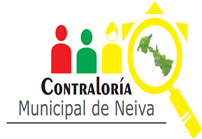 FORMATOINFORME DE CONTROL INTERNO